Create a new folder on your T: Drive called MyLetterheadOpen a new blank document You are required to type the following text with formatting as shown including colour/font/etc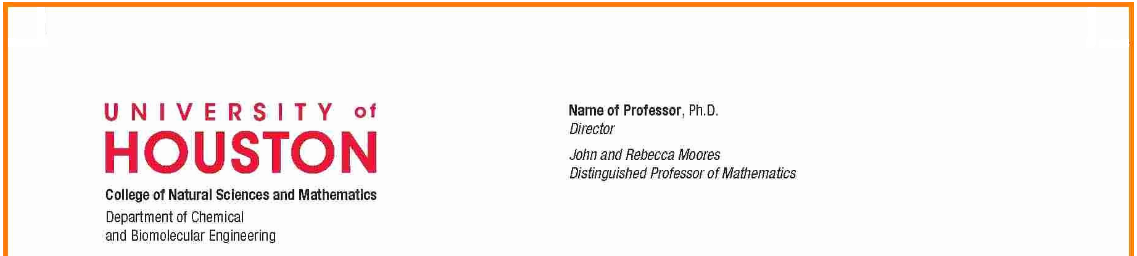 Set the top margin to 5 cm so that typed text will be below the heading above.You are required to type and format the text below at the bottom of your page.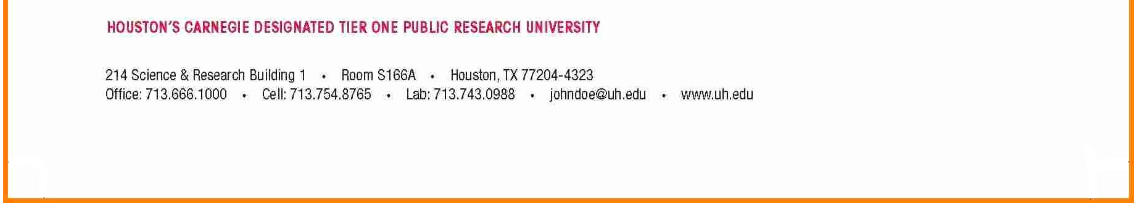 Set the top margin to 4 cm so that typed text will be above the footer above.Save as a template into the Word templates folder with filename HOUSTON.Save as a copy of the template file to your folder MyLetterhead.Print one copy